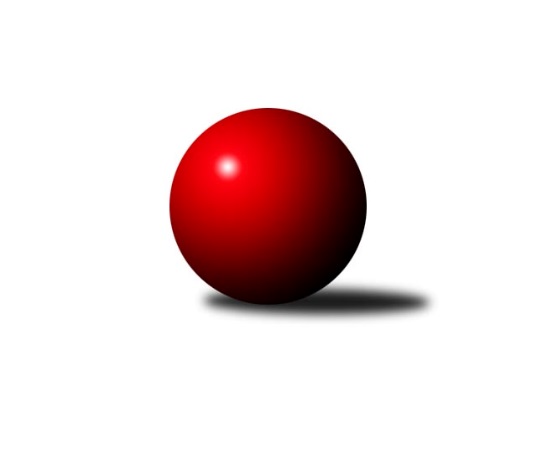 Č.1Ročník 2018/2019	5.10.2018Nejlepšího výkonu v tomto kole: 1624 dosáhlo družstvo: KK Hranice Meziokresní přebor - Nový Jičín, Přerov, Vsetín 2018/2019Výsledky 1. kolaSouhrnný přehled výsledků:TJ Frenštát pod Radhoštěm 	- Kelč˝B˝	5:1	1537:1522	4.0:4.0	3.10.TJ Nový Jičín˝B˝	- TJ Odry C	1:5	1476:1530	1.0:7.0	4.10.KK Lipník nad Bečvou˝C˝	- TJ Nový Jičín˝C˝	5:1	1435:1270	6.5:1.5	4.10.KK Hranice 	- TJ Spartak Bílovec˝B˝	5:1	1624:1471	7.0:1.0	5.10.Tabulka družstev:	1.	KK Hranice	1	1	0	0	5.0 : 1.0 	7.0 : 1.0 	 1624	2	2.	TJ Odry C	1	1	0	0	5.0 : 1.0 	7.0 : 1.0 	 1530	2	3.	KK Lipník nad Bečvou˝C˝	1	1	0	0	5.0 : 1.0 	6.5 : 1.5 	 1435	2	4.	TJ Frenštát pod Radhoštěm	1	1	0	0	5.0 : 1.0 	4.0 : 4.0 	 1537	2	5.	Kelč˝B˝	1	0	0	1	1.0 : 5.0 	4.0 : 4.0 	 1522	0	6.	TJ Nový Jičín˝C˝	1	0	0	1	1.0 : 5.0 	1.5 : 6.5 	 1270	0	7.	TJ Nový Jičín˝B˝	1	0	0	1	1.0 : 5.0 	1.0 : 7.0 	 1476	0	8.	TJ Spartak Bílovec˝B˝	1	0	0	1	1.0 : 5.0 	1.0 : 7.0 	 1471	0Podrobné výsledky kola:	 TJ Frenštát pod Radhoštěm 	1537	5:1	1522	Kelč˝B˝	Tomáš Binek	 	 212 	 204 		416 	 2:0 	 328 	 	168 	 160		Antonín Pitrun	Miroslav Baroš	 	 145 	 173 		318 	 0:2 	 413 	 	201 	 212		Jiří Janošek	Milan Kučera	 	 202 	 194 		396 	 1:1 	 387 	 	211 	 176		Josef Chvatík	Zdeněk Bordovský	 	 208 	 199 		407 	 1:1 	 394 	 	191 	 203		Jan Mlčákrozhodčí: Bordovsky ZdenekNejlepší výkon utkání: 416 - Tomáš Binek	 TJ Nový Jičín˝B˝	1476	1:5	1530	TJ Odry C	Miroslav Bár	 	 184 	 181 		365 	 0:2 	 384 	 	187 	 197		Radim Babinec	Jan Schwarzer	 	 182 	 183 		365 	 0:2 	 411 	 	208 	 203		Rudolf Chuděj	Petr Tichánek	 	 189 	 180 		369 	 0:2 	 386 	 	192 	 194		Lucie Kučáková	Jiří Plešek	 	 187 	 190 		377 	 1:1 	 349 	 	195 	 154		Věra Ovšákovározhodčí: Schwarzer JanNejlepší výkon utkání: 411 - Rudolf Chuděj	 KK Lipník nad Bečvou˝C˝	1435	5:1	1270	TJ Nový Jičín˝C˝	Jan Špalek	 	 215 	 198 		413 	 2:0 	 367 	 	175 	 192		Nikolas Chovanec	Kamila Macíková	 	 167 	 164 		331 	 2:0 	 272 	 	132 	 140		Antonín Matyo	Jiří Ticháček	 	 121 	 177 		298 	 0.5:1.5 	 317 	 	140 	 177		Jana Beňová	Ladislav Mandák	 	 196 	 197 		393 	 2:0 	 314 	 	152 	 162		Ivana Volnározhodčí: Nejlepší výkon utkání: 413 - Jan Špalek	 KK Hranice 	1624	5:1	1471	TJ Spartak Bílovec˝B˝	František Opravil	 	 229 	 199 		428 	 2:0 	 347 	 	179 	 168		Emil Rubač	Josef Schwarz	 	 202 	 202 		404 	 1:1 	 406 	 	215 	 191		Přemysl Horák	Jaroslav Ledvina	 	 179 	 187 		366 	 2:0 	 345 	 	170 	 175		Miloš Šrot	Anna Ledvinová	 	 208 	 218 		426 	 2:0 	 373 	 	187 	 186		Michal Kudelarozhodčí: Nejlepší výkon utkání: 428 - František OpravilPořadí jednotlivců:	jméno hráče	družstvo	celkem	plné	dorážka	chyby	poměr kuž.	Maximum	1.	František Opravil 	KK Hranice 	428.00	301.0	127.0	7.0	1/1	(428)	2.	Anna Ledvinová 	KK Hranice 	426.00	288.0	138.0	2.0	1/1	(426)	3.	Tomáš Binek 	TJ Frenštát pod Radhoštěm 	416.00	294.0	122.0	7.0	1/1	(416)	4.	Jan Špalek 	KK Lipník nad Bečvou˝C˝	413.00	283.0	130.0	10.0	1/1	(413)	5.	Jiří Janošek 	Kelč˝B˝	413.00	293.0	120.0	5.0	1/1	(413)	6.	Rudolf Chuděj 	TJ Odry C	411.00	297.0	114.0	7.0	1/1	(411)	7.	Zdeněk Bordovský 	TJ Frenštát pod Radhoštěm 	407.00	286.0	121.0	9.0	1/1	(407)	8.	Přemysl Horák 	TJ Spartak Bílovec˝B˝	406.00	292.0	114.0	11.0	1/1	(406)	9.	Josef Schwarz 	KK Hranice 	404.00	276.0	128.0	14.0	1/1	(404)	10.	Milan Kučera 	TJ Frenštát pod Radhoštěm 	396.00	264.0	132.0	5.0	1/1	(396)	11.	Jan Mlčák 	Kelč˝B˝	394.00	279.0	115.0	8.0	1/1	(394)	12.	Ladislav Mandák 	KK Lipník nad Bečvou˝C˝	393.00	295.0	98.0	14.0	1/1	(393)	13.	Josef Chvatík 	Kelč˝B˝	387.00	265.0	122.0	7.0	1/1	(387)	14.	Lucie Kučáková 	TJ Odry C	386.00	262.0	124.0	6.0	1/1	(386)	15.	Radim Babinec 	TJ Odry C	384.00	263.0	121.0	4.0	1/1	(384)	16.	Jiří Plešek 	TJ Nový Jičín˝B˝	377.00	264.0	113.0	7.0	1/1	(377)	17.	Michal Kudela 	TJ Spartak Bílovec˝B˝	373.00	276.0	97.0	11.0	1/1	(373)	18.	Petr Tichánek 	TJ Nový Jičín˝B˝	369.00	263.0	106.0	9.0	1/1	(369)	19.	Nikolas Chovanec 	TJ Nový Jičín˝C˝	367.00	270.0	97.0	13.0	1/1	(367)	20.	Jaroslav Ledvina 	KK Hranice 	366.00	252.0	114.0	13.0	1/1	(366)	21.	Miroslav Bár 	TJ Nový Jičín˝B˝	365.00	269.0	96.0	15.0	1/1	(365)	22.	Jan Schwarzer 	TJ Nový Jičín˝B˝	365.00	276.0	89.0	12.0	1/1	(365)	23.	Věra Ovšáková 	TJ Odry C	349.00	244.0	105.0	7.0	1/1	(349)	24.	Emil Rubač 	TJ Spartak Bílovec˝B˝	347.00	242.0	105.0	12.0	1/1	(347)	25.	Miloš Šrot 	TJ Spartak Bílovec˝B˝	345.00	233.0	112.0	11.0	1/1	(345)	26.	Kamila Macíková 	KK Lipník nad Bečvou˝C˝	331.00	253.0	78.0	19.0	1/1	(331)	27.	Antonín Pitrun 	Kelč˝B˝	328.00	240.0	88.0	17.0	1/1	(328)	28.	Miroslav Baroš 	TJ Frenštát pod Radhoštěm 	318.00	247.0	71.0	25.0	1/1	(318)	29.	Jana Beňová 	TJ Nový Jičín˝C˝	317.00	230.0	87.0	17.0	1/1	(317)	30.	Ivana Volná 	TJ Nový Jičín˝C˝	314.00	228.0	86.0	14.0	1/1	(314)	31.	Jiří Ticháček 	KK Lipník nad Bečvou˝C˝	298.00	202.0	96.0	17.0	1/1	(298)	32.	Antonín Matyo 	TJ Nový Jičín˝C˝	272.00	203.0	69.0	24.0	1/1	(272)Sportovně technické informace:Starty náhradníků:registrační číslo	jméno a příjmení 	datum startu 	družstvo	číslo startu
Hráči dopsaní na soupisku:registrační číslo	jméno a příjmení 	datum startu 	družstvo	22290	Jana Beňová	04.10.2018	TJ Nový Jičín˝C˝	7256	Ivana Navrátilová	04.10.2018	TJ Nový Jičín˝C˝	23843	Antonín Matyo	04.10.2018	TJ Nový Jičín˝C˝	Program dalšího kola:2. kolo10.10.2018	st	16:30	TJ Nový Jičín˝C˝ - KK Hranice 	11.10.2018	čt	16:30	Kelč˝B˝ - KK Lipník nad Bečvou˝C˝	11.10.2018	čt	16:30	TJ Nový Jičín˝B˝ - TJ Frenštát pod Radhoštěm 	12.10.2018	pá	16:30	TJ Odry C - TJ Spartak Bílovec˝B˝	Nejlepší šestka kola - absolutněNejlepší šestka kola - absolutněNejlepší šestka kola - absolutněNejlepší šestka kola - absolutněNejlepší šestka kola - dle průměru kuželenNejlepší šestka kola - dle průměru kuželenNejlepší šestka kola - dle průměru kuželenNejlepší šestka kola - dle průměru kuželenNejlepší šestka kola - dle průměru kuželenPočetJménoNázev týmuVýkonPočetJménoNázev týmuPrůměr (%)Výkon1xFrantišek OpravilHranice 4281xJan ŠpalekLipník C113.574131xAnna LedvinováHranice 4261xTomáš BinekFrenštát 109.194161xTomáš BinekFrenštát 4161xFrantišek OpravilHranice 109.034281xJan ŠpalekLipník C4131xAnna LedvinováHranice 108.524261xJiří JanošekKelč B4131xJiří JanošekKelč B108.44131xRudolf ChudějOdry C4111xLadislav MandákLipník C108.07393